GP Consultant Liaison Southampton 2017 A Celebration of the Learning and Next StepsTuesday 16 January 2018 18:30Heartbeat Lecture Theatre Level F North Wing, University Hospital SouthamptonWe would like to invite you to celebrate the learning of the recent GP-Consultant Liaison Scheme in Southampton. Even if you didn’t participate, please come and find out how it all went and how you can get involved in ensuring all our roles in the current NHS remain are sustainable.Guest speaker:Professor Michael WestTitle of talk:Compassionate LeadershipFree Refreshments & parking on the night in the multi-storey car park.CPD points for all attendees.Book your place early to avoid disappointment by emailing:Kristin Chirica on Kristin.chirica@nhs.netAgenda:1830 	Refreshments and welcome 	1905		Prof Michael WestFeedback from GP/Consultant visits2030		Next Steps2100		CloseProfessor Michael A. WestMichael West is Senior Fellow at the King’s Fund, London and Professor of Organizational Psychology at Lancaster University Management School. He is Visiting Professor at University College, Dublin and Emeritus Professor at Aston University where he was formerly Executive Dean of Aston Business School.  He graduated from the University of Wales in 1973 and received his PhD in 1977. He has authored, edited or co-edited 20 books and has published over 200 articles for scientific and practitioner publications, as well as chapters in scholarly books.  He is a Fellow of the British Psychological Society, the American Psychological Association (APA), the APA Society for Industrial/Organizational Psychology, the International Association of Applied Psychologists, the British Academy of Management, the Academy of Social Sciences and a Chartered Fellow of the Chartered Institute of Personnel and Development. The focus of his research over 30 years has been culture and leadership in organisations, team and organizational innovation and effectiveness, particularly in relation to the organization of health services. He provides regular policy advice to many national NHS organisations. He led the Department of Health Policy Research Programme into cultures of quality and safety in the NHS in England from 2009 to 2013. He also led the NHS National Staff Survey development and implementation for eight years and has built an unparalleled evidence base. He lectures widely both nationally and internationally about the results of his research and solutions for developing effective and innovative health care organizations. 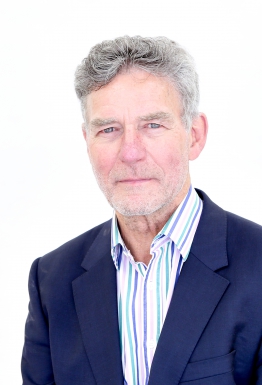 Special thanks to our sponsors:Fourteen Fish, Heartbeat Charity, LMC, Pallant,Thames Valley Wessex Leadership Academy & Wessex Faculty RCGPBook your place early to avoid disappointment by emailing:Kristin Chirica on Kristin.chirica@nhs.net